  БОЙОРОҠ                                    РАСПОРЯЖЕНИЕ «27» октябрь  2021 г.                    №53                   «27»  октября 2021 г.О назначении ответственного лица по вопросам защиты прав потребителей администрации Согласно п.1.2.1 	Государственной программы « О защите прав потребителей в РБ» 1. Назначить главу администрации  сельского поселения Ковардинский сельсовет Абдрахманова Рафиса Галинуровича ответственным по осуществлению  личного приема граждан по вопросам защиты прав потребителей администрации СП Ковардинский сельсовет МР Гафурийский район РБ.2. Контроль  над  исполнением  данного распоряжения оставляю за собой.Глава СП Ковардинский сельсовет:                            Р.Г.Абдрахманов БАШОРТОСТАН РЕСПУБЛИКАҺЫFАФУРИ РАЙОНЫ МУНИЦИПАЛЬ РАЙОНЫҠАУАРҘЫ АУЫЛ СОВЕТЫАУЫЛ БИЛӘМӘҺЕХАКИМИТЕ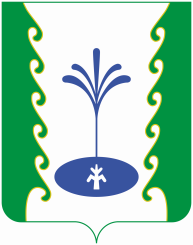 РЕСПУБЛИКА БАШКОРТОСТАНАДМИНИСТРАЦИЯСЕЛЬСКОГО ПОСЕЛЕНИЯ КОВАРДИНСКИЙ СЕЛЬСОВЕТМУНИЦИПАЛЬНОГО РАЙОНАГАФУРИЙСКИЙ РАЙОН453062, Fафури районы, 
Ҡауарҙы ауылы, Зәки Вәлиди урамы, 34
Тел. 2-55-65453062, Гафурийский район,
с. Коварды, ул. Заки-Валиди 34
Тел. 2-55-65